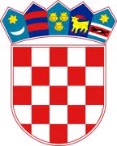 REPUBLIKA HRVATSKASISAČKO MOSLAVAČKA ŽUPANIJAOPĆINA LIPOVLJANIJEDINSTVENI UPRAVNI ODJELKLASA: 350-02/21-01/02URBROJ: 2176-13-03-22-03Lipovljani, 30. studeni 2022. godineNa temelju članka 96.  Zakona o prostornom uređenju  ( Narodne novine, broj; 153/13, 65/17, 114/18, 39/19, 98/19), i )  i Zaključka Općinskog načelnika Općine Lipovljani (KLASA: 350-02/21-01/02, URBROJ: 2176-13-02-22-02) Jedinstveni upravni odjel Općine Lipovljani objavljujeJAVNU RASPRAVUo prijedlogu IV  Izmjena i dopuna Prostornog plana uređenja Općine LipovljaniPrijedlog IV izmjena i dopuna Prostornog plana uređenja Općine Lipovljani kojeg je izradila tvrtka Arheo d.o.o. Zagreb, utvrdio je Općinski načelnik Općine Lipovljani Zaključkom KLASA: 350-02/21-01/02, URBROJ:2176-13-02-22-02 od 29. studenog 2022. godine.Javna rasprava o prijedlogu IV Izmjena i dopuna Prostornog plana uređenja Općine Lipovljani trajat će od  08. prosinca 2022. godine do 16. prosinca  2022. godine.Prijedlog Plana će biti izložen u prostorijama Općine Lipovljani, Trg hrvatskih branitelja 3,  Lipovljani, s mogućnošću javnog uvida  svakog radnog dana u vremenu od 8 do 15 sati.Javno izlaganje  o Prijedlogu plana održat će se  16. prosinca  2022. godine s početkom u 11 sati u sati dvorani Narodne knjižnice i čitaonice Lipovljani, Trg hrvatskih branitelja 14.Poziv za sudjelovanje u javnoj raspravi uputit će se javnopravnim tijelima i mjesnim odborima sukladno članku 97. Zakona o prostornom uređenju (Narodne novine, broj: 153/13, 65/17, 114/18, 39/19, 98/19).Očitovanja, mišljenja, prijedlozi i primjedbe na Prijedlog IV izmjena i dopuna Prostornog plana uređenja Općine Lipovljani za vrijeme trajanja javne rasprave mogu se upisati u Knjigu primjedbi koja je izložena uz Prijedlog Plana, te putem pošte na adresu: Općina Lipovljani, Jedinstveni upravni odjel, Trg hrvatskih branitelja 3, 44 322 Lipovljani, zaključno do 16. prosinca 2022. godine do 15 sati. Prijedlozi i primjedbe koji nisu čitko napisani, potpisani i dostavljeni u roku neće se uzimati u obzir u pripremi Izvješća o javnoj raspravi.Pozivaju se svi zainteresirani da sudjeluju u javnoj raspravi.PročelnicaDanijela Matejaš